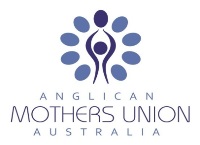 Intercessory Prayer Circle23rd June, 2020 Dear MU Branch Members. What a joy to be able to write and share good news.  Yes our Churches are opening again under the provided restrictions and we will be able to worship, and speak to many faces we have not seen for a while.  We pray the virus will not spike again in SA, but increased travel, of course, will still face challenges.   Unfortunately meetings are still dependent on other venues, and  we will not be together for this week’s Council Meeting, which would have  included the  ’Wave of Prayer’ Service for our Link Dioceses around the world.  I am therefore attaching a copy I hope you will be able to share for a meeting in your Branch whenever you can get together under the existing rules for your health and well-being, or when you resume, and also distribute personal copies to members.   Our chaplain Dawn has given us many thoughts to consider in her reflection.  Perhaps this is a good resource for a meeting  ‘discussion group’;  a letter (petition) to a Government Department, and your local / federal politician in support of people’s needs or a speaker on one of the projects.  We also have the AMUA Social Issues & Action News this month from Susan Skowronski re the Homelessness Crisis in Australia. For these email messages and attachments I confirm I do not have an updated Branch Listing from this year’s registrations, however will send to at least  two members of your Branch as previously.  Could you please check  that a copy gets to the President, Secretary if positions have changed.  Also attached are Lesley’s ‘thoughts’ for Families Worldwide July - Sept. for your members.Look forward to catching up soon, keep warm, and God’s peace and blessing be with you all.  Christine